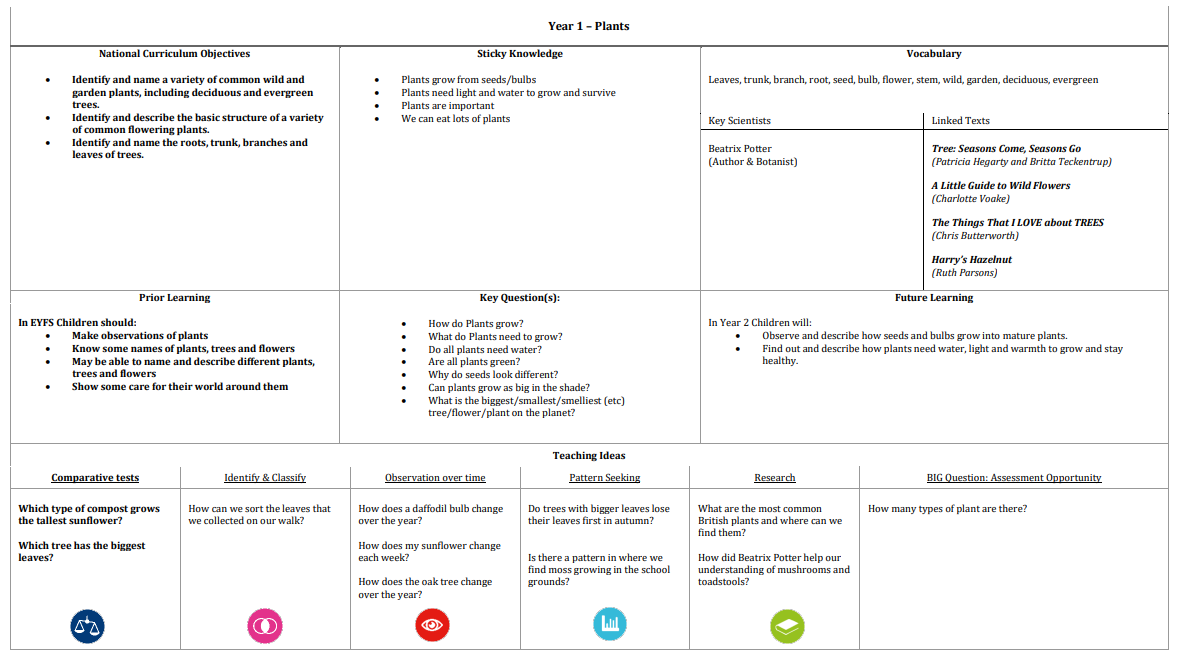 Plants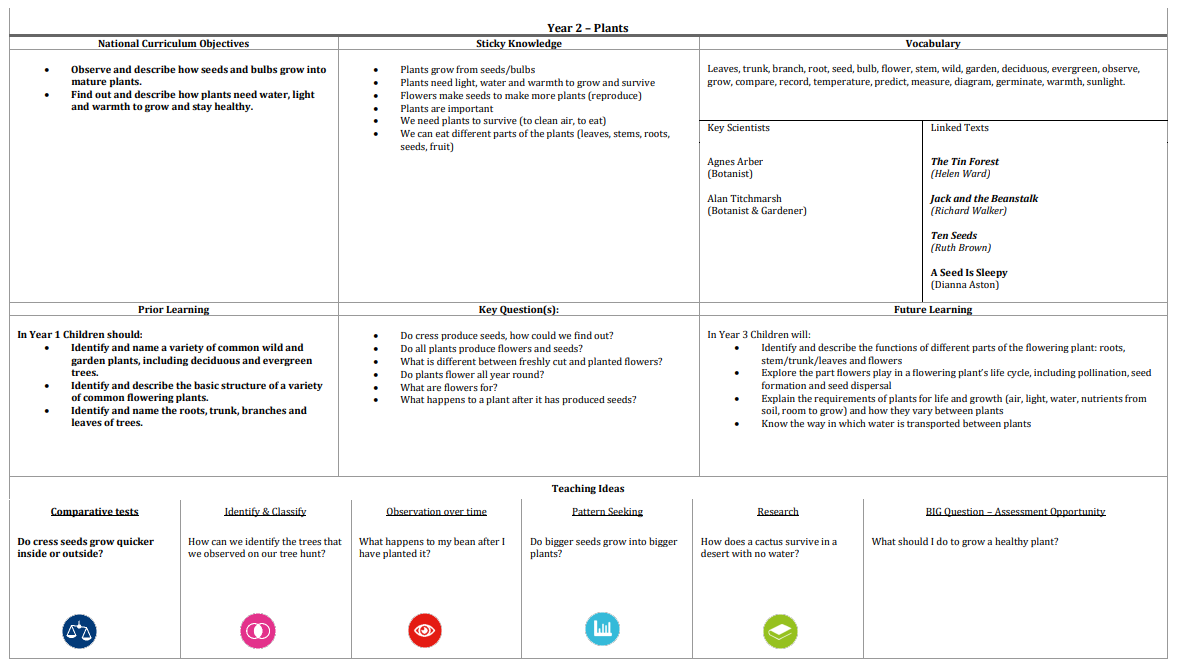 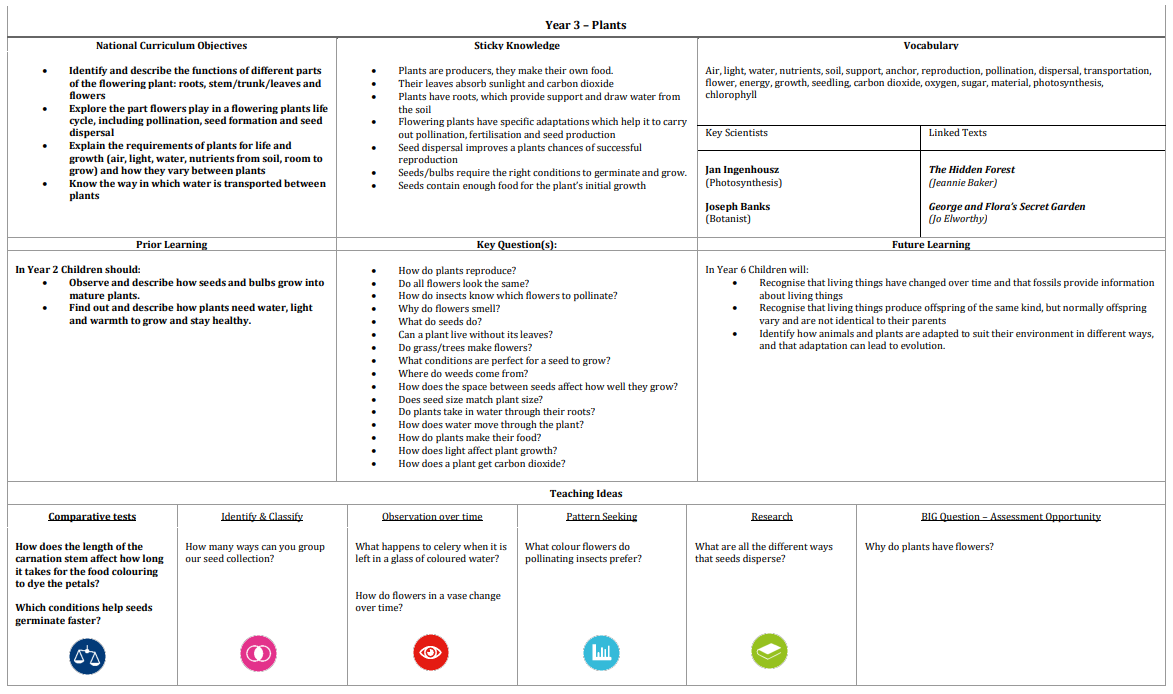 